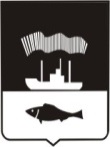 АДМИНИСТРАЦИЯ ГОРОДА МУРМАНСКА П О С Т А Н О В Л Е Н И Е_________							                                      № ______О внесении изменений в приложение к постановлению администрации города Мурманска от 30.07.2015 № 2049 «Об утверждении административного регламента предоставления муниципальной услуги «Выдача разрешения на использование земель или земельных участков, находящихся в собственности муниципального образования город Мурманск, а также земельных участков, государственная собственность на которые не разграничена, расположенных на территории муниципального образования город Мурманск, без предоставления земельных участков и установления сервитута» (в ред. постановлений от 24.02.2016 № 439, от 04.10.2016 № 2974, от 27.06.2017 № 2062, от 19.12.2017 № 4019, от 23.07.2018 № 2255)В соответствии с Федеральными законами от 06.10.2003 № 131-ФЗ                 «Об общих принципах организации местного самоуправления в Российской Федерации», от 27.07.2010 № 210-ФЗ «Об организации предоставления государственных и муниципальных услуг», Уставом муниципального образования город Мурманск, постановлениями администрации города Мурманска от 26.02.2009 № 321 «О порядке разработки и утверждения административных регламентов предоставления муниципальных услуг в муниципальном образовании город Мурманск», от 11.01.2013 № 01                           «О порядке подачи и рассмотрения жалоб на решения и действия (бездействие) исполнительно-распорядительного органа местного самоуправления - администрации города Мурманска (структурных подразделений администрации города Мурманска), ее должностных лиц, муниципальных служащих, подведомственных администрации города Мурманска учреждений и их должностных лиц, предоставляющих муниципальные услуги»                                             п о с т а н о в л я ю:1.	Внести в приложение к постановлению администрации города Мурманска от 30.07.2015 № 2049 «Об утверждении административного регламента предоставления муниципальной услуги «Выдача разрешения на использование земель или земельных участков, находящихся в собственности муниципального образования город Мурманск, а также земельных участков, государственная собственность на которые не разграничена, расположенных на территории муниципального образования город Мурманск, без предоставления земельных участков и установления сервитута» (в ред. постановлений от 24.02.2016 № 439, от 04.10.2016 № 2974, от 27.06.2017 № 2062, от 19.12.2017                  № 4019, от 23.07.2018 № 2255) изменения согласно приложению к настоящему постановлению.2.	Отделу информационно-технического обеспечения и защиты информации администрации города Мурманска (Кузьмин А.Н.) разместить настоящее постановление с приложением на официальном сайте администрации города Мурманска в сети Интернет.3.	Редакции газеты «Вечерний Мурманск» (Хабаров В.А.) опубликовать настоящее постановление с приложением.4.	Настоящее постановление вступает в силу со дня официального опубликования.5.	Контроль за выполнением настоящего постановления возложить на  заместителя главы администрации города Мурманска Изотова А.В.Глава администрации города Мурманска                                                                                А.И. СысоевИзменения в административный регламент предоставления муниципальной услуги «Выдача разрешения на использование земель или земельных участков, находящихся в собственности муниципального образования город Мурманск, а также земельных участков, государственная собственность на которые не разграничена, расположенных на территории муниципального образования город Мурманск, без предоставления земельных участков и установления сервитута»1.1. Пункт 1.3.1 подраздела 1.3 раздела 1 изложить в новой редакции:«1.3.1. Сведения о месте нахождения, графике работы, справочных телефонах и адресах официальных сайтов, а также электронной почты и (или) формы обратной связи в сети Интернет комитета градостроительства и территориального развития администрации города Мурманска (далее – Комитет), размещаются:- на официальном сайте администрации города Мурманска (www.citymurmansk.ru);- в федеральной муниципальной информационной системе «Федеральный реестр государственных и муниципальных услуг (функций)» (далее – федеральный реестр);- на Едином портале государственных и муниципальных услуг (функций) (далее - Единый портал) (www.gosuslugi.ru);- на региональном портале государственных и муниципальных услуг Мурманской области (далее – Региональный портал) (www.51gosuslugi.ru).».1.2. Пункт 1.3.2 подраздела 1.3 раздела 1 исключить.1.3. Пункты 1.3.3 – 1.3.13 подраздела 1.3 раздела 1 считать пунктами 1.3.2 – 1.3.12.1.4. Пункт 1.3.2 подраздела 1.3 раздела 1 изложить в новой редакции:«1.3.2. Информирование о порядке и сроках предоставления муниципальной услуги осуществляется с использованием:- средств телефонной связи;- средств почтовой связи;- электронной почты;- сети Интернет, в том числе официального сайта администрации города Мурманска, структурных подразделений администрации города Мурманска, Единого портала, Регионального портала;- информационных стендов.».1.5. Абзац 1 подраздела 2.5 раздела 2 изложить в новой редакции:«2.5.1. Предоставление муниципальной услуги осуществляется в соответствии с:».1.6. Абзац 12 подраздела 2.5 раздела 2 после слов «а также» дополнить словами «земель и».1.7. Подраздел 2.5 раздела 2 дополнить новым пунктом 2.5.2 следующего содержания:«2.5.2. Перечень нормативных правовых актов, регулирующих предоставление муниципальной услуги (с указанием их реквизитов и источников официального опубликования), указанный в пункте 2.5.1 настоящего Регламента размещается на официальном сайте администрации города Мурманска в сети Интернет, в федеральном реестре и на Едином портале.».1.8. Пункт 2.6.6 подраздела 2.6 раздела 2 после слов «Федерального закона от 27.07.2010 № 210-ФЗ «Об организации предоставления государственных и муниципальных услуг» дополнить слова «(далее – Федеральный закон)», а также абзацами следующего содержания:«- представления документов и информации, отсутствие и (или) недостоверность которых не указывались при первоначальном отказе в приеме документов, необходимых для предоставления муниципальной услуги, либо в предоставлении муниципальной услуги, за исключением следующих случаев:а) изменение требований нормативных правовых актов, касающихся предоставления муниципальной услуги, после первоначальной подачи заявления о предоставлении муниципальной услуги;б) наличие ошибок в заявлении о предоставлении муниципальной услуги и документах, поданных заявителем после первоначального отказа в приеме документов, необходимых для предоставления муниципальной услуги, либо в предоставлении муниципальной услуги и не включенных в представленный ранее комплект документов;в) истечение срока действия документов или изменение информации после первоначального отказа в приеме документов, необходимых для предоставления муниципальной услуги, либо в предоставлении муниципальной услуги;г) выявление документально подтвержденного факта (признаков) ошибочного или противоправного действия (бездействия) должностного лица Комитета при первоначальном отказе в приеме документов, необходимых для предоставления муниципальной услуги, либо в предоставлении муниципальной услуги, о чем в письменном виде за подписью председателя Комитета (лица, исполняющего его обязанности), при первоначальном отказе в приеме документов, необходимых для предоставления муниципальной услуги, уведомляется заявитель, а также приносятся извинения за доставленные неудобства.».1.9. Подраздел 2.6 раздела 2 дополнить новым пунктом 2.6.7 следующего содержания:«2.6.7. Заявитель вправе отозвать заявление.». 1.10. В подразделе 2.11 раздела 2 слова «не должен превышать» заменить словами «не превышает».1.11. В пункте 2.14.1 подраздела 2.14 раздела 2 слова «едином портале государственных и муниципальных услуг (функций) www.gosuslugi.ru и  региональном портале государственных и муниципальных услуг www.51gosuslugi.ru» заменить словами «Едином портале и (или) Региональном портале».1.12. Пункт 3.1.1 подраздела 3.1 раздела 3 дополнить новым                   подпунктом 6) следующего содержания:«6) исправление допущенных опечаток и ошибок в выданных в результате предоставления муниципальной услуги документах.».1.13. Раздел 3 дополнить новым подразделом 3.7 следующего содержания:«3.7. Исправление допущенных опечаток и ошибок в выданных в результате предоставления муниципальной услуги документах3.7.1. Основанием для начала выполнения административной процедуры является обращение заявителя в Комитет с заявлением об исправлении допущенных опечаток и ошибок в выданных в результате предоставления муниципальной услуги документах.3.7.2. Председатель Комитета (лицо, исполняющее его обязанности) в течение одного рабочего дня со дня регистрации заявления рассматривает его и приложенные к нему документы и выносит резолюцию, адресованную начальнику Отдела (лицу, исполняющему его обязанности).3.7.3. Начальник Отдела (лицо, исполняющее его обязанности) в течение одного рабочего дня со дня получения заявления рассматривает его и выносит резолюцию с указанием фамилии муниципального служащего Комитета, ответственного за предоставление муниципальной услуги.3.7.4.	Муниципальный служащий Комитета, ответственный за предоставление муниципальной услуги, в срок, не превышающий трех рабочих дней с момента поступления соответствующего заявления, проводит проверку указанных в заявлении сведений. 3.7.5. Критерием принятия решения по административной процедуре является наличие или отсутствие в документах опечаток и ошибок.3.7.6. В случае выявления допущенных опечаток и (или) ошибок в выданных в результате предоставления муниципальной услуги документах, муниципальный служащий Комитета, ответственный за предоставление муниципальной услуги осуществляет их исправление или замену, либо подготавливает уведомление об отказе в исправлении опечаток и ошибок с указанием причин отказа и передает на подпись председателю Комитета (лицу, исполняющему его обязанности).Исправление или замена допущенных опечаток и (или) ошибок осуществляется путем подготовки Разрешения взамен ранее выданного.3.7.7. Председатель Комитета (лицо, исполняющее его обязанности) в день получения проекта Разрешения, сопроводительного письма либо уведомления об отказе в исправлении опечаток и ошибок подписывает их и передает муниципальному служащему Комитета, ответственному за делопроизводство, для регистрации в системе автоматизации делопроизводства и электронного документооборота.3.7.8. Муниципальный служащий Комитета, ответственный за делопроизводство, в день поступления подписанных председателем Комитета (лицом, исполняющим его обязанности) сопроводительного письма либо уведомления об отказе в исправлении опечаток и ошибок регистрирует их в системе автоматизации делопроизводства и электронного документооборота.3.7.9. Разрешение, сопроводительное письмо либо уведомление об отказе в исправлении опечаток и ошибок направляется заявителю заказным почтовым отправлением с уведомлением о вручении по адресу, указанному в заявлении, в срок, не превышающий пяти рабочих дней со дня регистрации  заявления.»1.14.  В пункте 5.2 раздела 5 слова «от 27.07.2010 № 210-ФЗ «Об организации предоставления государственных и муниципальных услуг» (далее – Федеральный закон)» исключить.1.15. В подпункте в) пункта 5.2 раздела 5 слова «документов, не предусмотренных» заменить словами «документов или информации либо осуществления действий, предоставление или осуществление которых не предусмотрено».1.16. Пункт 5.2 раздела 5 дополнить новым подпунктом к) следующего содержания:«к)	требование у заявителя при предоставлении муниципальной услуги документов или информации, отсутствие и (или) недостоверность которых не указывались при первоначальном отказе в приеме документов, необходимых для предоставления муниципальной услуги, либо в предоставлении муниципальной услуги, за исключением случаев, предусмотренных пунктом 4 части 1 статьи 7 Федерального закона.».1.17. В абзаце 6 пункта 5.6 раздела 5 слова «государственных и муниципальных услуг (функций)» исключить.1.18. В абзаце 7 пункта 5.6 раздела 5 слова «регионального портала государственных и муниципальных услуг» заменить словами «Регионального портала».1.19. Подпункт е) пункта 5.9 раздела 5 изложить в новой редакции:«е) в случае признания жалобы подлежащей удовлетворению в ответе заявителю дается информация о действиях Комитета в целях незамедлительного устранения выявленных нарушений при оказании муниципальной услуги, а также приносятся извинения за доставленные неудобства и указывается информация о дальнейших действиях, которые необходимо совершить заявителю в целях получения муниципальной услуги;».1.20. Подпункт ж) пункта 5.9 раздела 5 изложить в новой редакции:«ж) в случае признания жалобы не подлежащей удовлетворению в ответе заявителю даются аргументированные разъяснения о причинах принятого решения, а также информация о порядке обжалования принятого решения.».1.21. Раздел 5 дополнить новыми пунктами 5.13, 5.14 следующего содержания:«5.13. Способы информирования заявителей о порядке подачи и рассмотрения жалобы, в том числе с использованием Единого портала.Информацию о порядке подачи и рассмотрения жалобы можно получить следующими способами:1) в информационно-телекоммуникационной сети Интернет на официальном сайте Администрации;2) с использованием Единого портала, Регионального портала;3) на информационных стендах в местах предоставления муниципальной услуги;4) посредством личного обращения (в т.ч. по телефону, по электронной почте, почтовой связью) в Комитет.5.14. Перечень нормативных правовых актов, регулирующих порядок досудебного (внесудебного) обжалования решений и действий (бездействия) органа, предоставляющего муниципальную услугу, а также его должностных лиц.Правовое регулирование отношений, возникающих в связи с подачей и рассмотрением жалобы, осуществляется в соответствии с:- Федеральным законом;- постановлением администрации города Мурманска от 11.01.2013 № 01 «О Порядке подачи и рассмотрения жалоб на решения и действия (бездействие) исполнительно-распорядительного органа местного самоуправления - администрации города Мурманска (структурных подразделений администрации города Мурманска), ее должностных лиц, муниципальных служащих, подведомственных администрации города Мурманска учреждений и их должностных лиц, предоставляющих муниципальные услуги».Информация, указанная в данном разделе, размещается в федеральном реестре и на Едином портале.».